Conférence des Parties 
à la Convention de Minamata sur le mercurePremière réunionGenève, 24–29 septembre 2017		Décision adoptée par la première Conférence des Parties à la Convention de Minamata sur le mercureMC-1/18 : Projet de directives concernant le stockage provisoire du mercure et des composés du mercure visées au paragraphe 3 de l’article 10La Conférence des Parties,Considérant qu’il faut aider les Parties à stocker le mercure, à l’exclusion des déchets de mercure, d’une manière écologiquement rationnelle en leur donnant des directives à cet effet,1.	Prie le secrétariat de procéder à une nouvelle révision du projet de directives pour le stockage provisoire écologiquement rationnel du mercure et des composés du mercure visé au paragraphe 3 de l’article 10 :En sollicitant des contributions techniques d’experts compétents, y compris d’experts de la Convention de Bâle sur le contrôle des mouvements transfrontières de déchets dangereux et de leur élimination, d’ici au 31 décembre 2017 ;En modifiant les directives et en publiant sur le site Web de la Convention de Minamata un projet de version révisée d’ici au 1er mars 2018 ;En obtenant davantage d’observations des experts, des Parties et autres intéressés d’ici au 1er mai 2018 ;En lui présentant les directives révisées à sa deuxième réunion afin qu’elle les examine et, éventuellement, les adopte ;2.	Encourage l’utilisation du projet de directives dans l’intervalle et à titre provisoire, selon qu’il conviendra.NATIONS
UNIESMCUNEP/MC/COP.1/Dec.18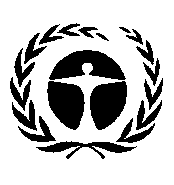 Programme
des Nations Unies
pour l’environnementDistr. générale 
22 novembre 2017Français
Original : anglais